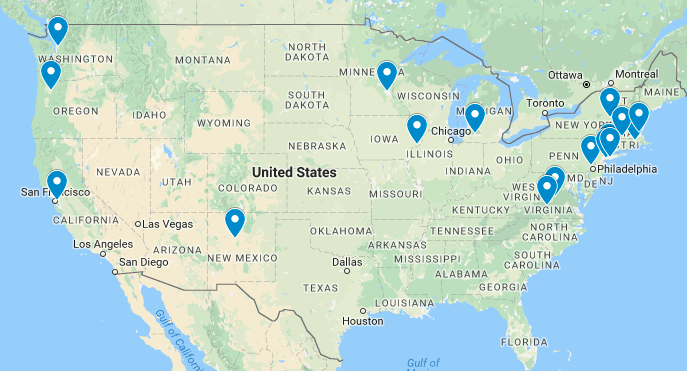 Centra Virginia BaptistUniversity of MinnesotaGenesisUniversity of New MexicoBoston Medical CenterBaystateGlen Falls New York MethodistEinsteinSilvertonWinthropHighlandBorgessEvergreenWestchester /Health AllianceNY MethodistWomen and Infants University of VA